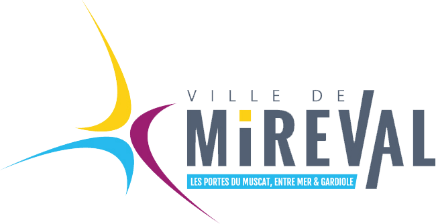 Mois :  DECEMBRE 2018SemainesDu 03/12/2018 au 07/12/2018Du 10/12/2018 au 14/12/2018Du 17/12/2018 au 21/12/2018Du 24/12/2018 au 28/12/2018Types de travaux ou interventionsAménagementAffichage 3 panneaux manifestationsPavoisement hommage aux morts guerre AlgérieInstallation panneaux déjections caninesMise en place matériel organisation TELETHONMise en place décoration NoëlAffichage 3 panneaux manifestationRécupération matériel installer TELETHONLivraison matériel électoral M.G.A.Affichage 3 panneaux manifestationsLivraison matériel repas famille Maison RetraiteRécupération matériel Maison RetraiteDéposer signalisation déménagement av.VerdunAffichage 3 panneaux manifestationsMontage scène CCLM réveillon Jour de l’AnMaintenanceRamener conteneurs installations SportivesRamassage des encombrantsDépannage électrique organisation TELETHONFixation bureau MairieEvier débouché FOYER DES CAMPAGNESRamener conteneurs installations SportivesRamener conteneurs installations SportivesRamassage encombrantsRamener conteneurs installations SportivesRéfection Pose tout venant chemin communalNettoyageDésherbage du cimetièreEtat des lieux et nettoyage la BaussasTaille végétation parc jeux enfantsTaille massifs communeTonte gazon CCLMRamassage feuilles lotissementsRamassage déchets impasse RabelaisEtat des lieux et nettoyage la BaussasDésherbage du cimetièreEtat des lieux et nettoyage la BaussasNettoyage feuilles rues villageEtat des lieux et nettoyage la BaussasNettoyage feuilles rues villageEcole PrimaireEcole MaternelleBalayage cour livraison matériel marché Noël MaternelleBalayage courRagréage sol préauRécupérer matériel marché Noël MaternelleMise en place salle gouter Noël enfantsRemplacement paillasson entréeRéparation solins toit terrasseVérification éclairage classes et sallesRéparation serruresDéplacement meublesPose seuils portes extérieures classes 1 et 5Fixation pavés autour arbre courEnlèvement pour stockage bureauPose portail sortie vers impasse Rabelais